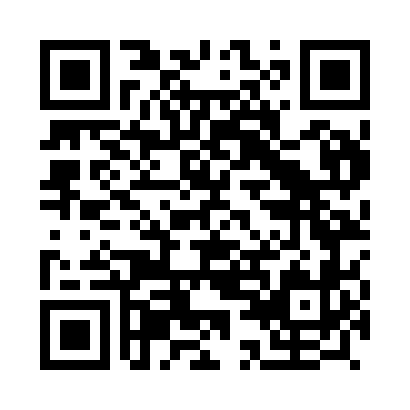 Prayer times for Jejua, PortugalMon 1 Apr 2024 - Tue 30 Apr 2024High Latitude Method: Angle Based RulePrayer Calculation Method: Muslim World LeagueAsar Calculation Method: HanafiPrayer times provided by https://www.salahtimes.comDateDayFajrSunriseDhuhrAsrMaghribIsha1Mon5:397:131:336:037:559:232Tue5:377:111:336:047:569:243Wed5:357:091:336:057:579:264Thu5:337:081:336:057:589:275Fri5:317:061:326:067:599:286Sat5:297:051:326:078:009:307Sun5:287:031:326:078:019:318Mon5:267:011:316:088:029:329Tue5:247:001:316:098:039:3410Wed5:226:581:316:098:049:3511Thu5:206:571:316:108:059:3612Fri5:186:551:306:118:069:3813Sat5:166:541:306:118:079:3914Sun5:146:521:306:128:089:4015Mon5:126:511:306:138:099:4216Tue5:116:491:296:138:109:4317Wed5:096:471:296:148:129:4418Thu5:076:461:296:158:139:4619Fri5:056:451:296:158:149:4720Sat5:036:431:296:168:159:4921Sun5:016:421:286:168:169:5022Mon4:596:401:286:178:179:5223Tue4:576:391:286:188:189:5324Wed4:566:371:286:188:199:5425Thu4:546:361:286:198:209:5626Fri4:526:351:276:198:219:5727Sat4:506:331:276:208:229:5928Sun4:486:321:276:218:2310:0029Mon4:466:311:276:218:2410:0230Tue4:456:291:276:228:2510:03